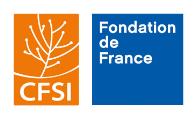 « Promotion de l’agriculture familiale en Afrique de l’Ouest » - Appel à projets 2024Formulaire d’engagement des partenairesMerci d’inscrire toutes les informations directement dans le tableau ci-dessous (1 page maximum).Date : jj/mm/aaaaTitre du projet pour lequel la subvention est demandée Localisation du projet Date de démarrage du partenariat avec le porteur Merci de préciser en quelques lignes l’objet des précédentes collaborations.Rôle du porteur dans la définition et la mise en œuvre du projet Rôle du partenaire dans la définition et la mise en œuvre du projet Pour le porteurPour le partenairePrénom NOMPrénom NOMFonction dans l’organismeFonction dans l’organismeSignatureSignature